SCHEDULE OF CONDITIONSPLANNING NOTES 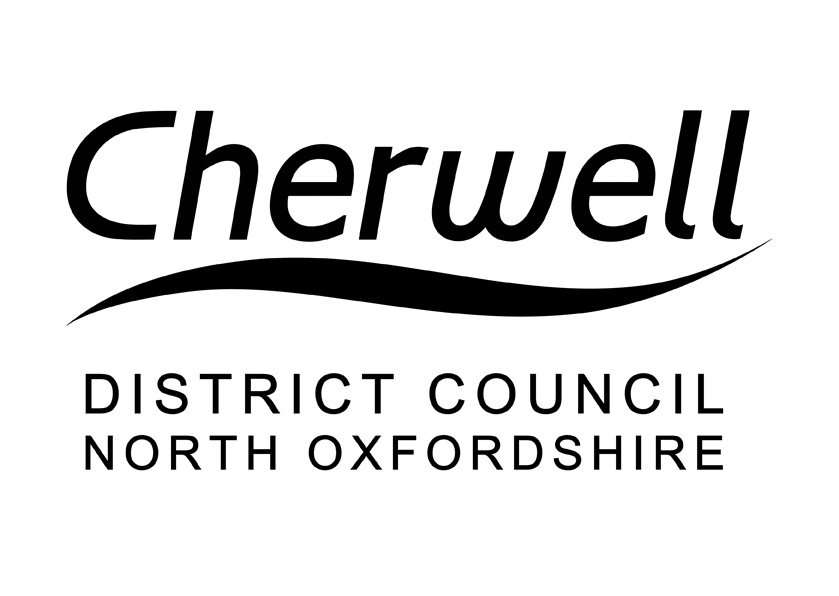 Application Number: 22/03688/TCAArboricultural Comments (TCA & TPO)Application Received:8 December 20228 December 2022Target Date:19 January 202319 January 2023Report Date:19 January 202319 January 2023Case Officer:Iain Osenton (Arboricultural Officer)Iain Osenton (Arboricultural Officer)ApplicantRuth Powles Kirtlington Parish CouncilWest HouseSouth Green KirtlingtonOX5 3HJAgentMr WilserThe Log QuarryChurch RoadLong HanboroughWitneyOxonOX29 8JFSite: Kirtlington Village Hall, South Green, Kirtlington, OX5 3HJParish Council comments:No comments Neighbour comments:No comments Statutory Protection:CAT.E.M.P.O guidance notes completed:NoTrees / Proposal (Brief Description)See schedule attachedAppraisalSite visit. Proposal is primarily formed of pruning, which is a requirement of the trees locations. Willow pollard on main road is justified due to the trees poor form, and the removal of the horse chestnut from within the willows crown is also justified. ConclusionNo Objections, TPO not warranted in this scenario. Case officer decision:PermittedCase officer signature:Iain OsentonChecked by:Date checked: